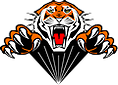 MLAC ANNUAL REPORT 2014 - 15TABLE OF CONTENTSPage 3 – Chairpersons reportPage 4 – Vice Chairpersons ReportPage 5 – Treasurers ReportPage 6 – Secretary’s ReportPage 7 – Arena Manager ReportPage 9 – Track Recorder ReportPage 10 – Championship and Special Events Officer ReportPage 11 – Official Coordinators ReportPage 12 – Coaching Coordinators ReportPage 14 – Website Officer ReportPage 15 – Equipment Officers ReportPage 16 – Sponsorship Officers ReportPage 17 – Winter Officers ReportPage 18 – Uniform Officers ReportPage 22 – Field Arena Managers ReportPage 23 – First Aid Officers ReportPage 24 – Seniors ReportPage 25 – Canteen ReportMELVILLE ROAR 2014/15 CHAIRPERSONS ANNUAL RPORTAt the start of the season I returned back to Melville where some years ago I, along with a number of other current Melville Roar parents, competed as athletes.  Yes, the good old days where you simply turned up, threw honky nuts at each other in the bush, stayed until 3pm and every now and again the crisp voice of one of our Life Members – Mr Leo Schapper would send us in a direction to run, jump, walk or throw.  Life was simple.  In my role as chairperson this year I have a new appreciation for the amount of work required at both a club and centre level to ensure that children like me have such memories. I must acknowledge the committee and delegates for the work they do in their portfolios and around the club. As is often the way, a fair share of this is often out of sight and involves a contribution on top of their own personal commitments, but the dedication, enthusiasm and willingness is very much the backbone of our centre.  In all seriousness, please hug these people when you see them as often they bear the brunt of what is not right, rather than the positive, yet from what I have witnessed handle it all with such grace and measured empathy to the situation. Our athletes are the reason why we are here and the Centre should be proud of our Little and Senior Athletes who have set a fine example for our centre at local, State and National events. As I stated in my address at the Seniors Wind-up; at times athletics can be an isolated sport when compared to other competing codes, however I am firm in my belief that there is no other sport when you can be as challenged in a number of disciplines and rewarded with improvement based solely on the training and coaching you have around you.  Prior to the 2014/15 season the Centre learned of the passing of one of our greats – Mr. Eric Christian. Eric’s influence on Melville is both honourable and significant. Eric was willing to share his knowledge and expertise with anybody who wanted to learn and was renowned for inducting many athletes into our centre over such an extended period of time.  The club is in the process of investigating the best way to honour Eric’s memory and more information will shared on this in the coming season. Over the coming 5 years there is much work to be done in defining the direction and viability of our centre and any new committee must be committed to investigating all options to keep Melville as strong and competitive as it can be. This planning must take into consideration the improvement of centre facilities with our co-tenant as well as the viability of our clubs and the realities of parents becoming time poor in the modern world. Retention in sport is an ongoing issue for all codes and athletics is not immune to this, with one of our main responsibilities to assist with this transition process for our athletes. I thank all members for the opportunity.John WattersSEASON 2014/2015VICE CHAIRPERSON ANNUAL REPORTIt has been a pleasure to be working with such a dedicated and passionate Executive Committee. Without a Chairperson from May to October, I would like to make a special note of the fantastic Team Effort by all Executives during that pre-season period. We managed to start the season efficiently and I am extremely thankful for the support I have received by most during this difficult times.It was with relief that we welcomed John Waters into the position of Chair and we both worked closely to ensure a smooth transition. This season, our athlete’s numbers have been somehow a bit lower, but Melville Roar LAC is still one of the largest LA Centre in WA. Lower numbers has the advantage of smoother Competition days. Still, I am sure we are all proud of our long History and of our solid reputation as an efficient, competitive and sough after large Centre !This year, we have been hosting Zones (At Langford Reserve) and I assumed the role of Deputy Zone Coordinator. Zones have been very successfully organised and I would like to extend my thanks to all for their contribution.Again this season, Melville Roar LAC had admirable results at all Little A States Competitions, as well as a very large Representations at Little A National and International Competitions with exceptional results!With the development of our Information table in 2013, we are successfully promoting the transition to older and interested athletes toward the more competitive pathway. As a result, our Senior group is getting larger and we had large representation and fantastic results at AA National Competitions.It has been my privilege to be involved with such an outstanding sporting community and I look forward to witness the future development of our Club and its young athletes.Catherine ZhoyaVice-ChairpersonTREASURERS REPORT FROM 1/05/2014 TO 30/04/2015As Melville’s treasurer I have had a very full year of matters to attend to. I have had the pleasure of working alongside a supportive committee with my main tasks being maintaining a computer based cashbook system, invoicing to clubs, reimbursements, account payments, along with attendance at monthly committee meetings. This year has seen some challenges through the detection of a sub account discrepancy which lead to a requirement for extra analysis and although this matter is still progressing, it is in hand with measurers being taken to not only recover, but prevent further like occurrence. This has been the first full year using the Beyond Bank account which has seen very good interest credits for the club and kind sponsorship contributions. On the whole, the sponsorship totals from the last financial year thanks to a very dedicated and enthusiastic sponsorship officer, has seen a significant increase, total being $4620.  Two new sub accounts were established this year being canteen and seniors/ auxiliary. Balance of Beyond accounts as at 30-04-2015 being: - Main 	   30,784						          Canteen	                 11,156						 Auxiliary/Seniors             426								              $ 42,366Total income for the year being $98,831 compared to last years total $102,412. Total expenses for the year being $97,213 compared to last years $92,052.Cash profit for the year being $1,618 compared to last years $10,361.Total income was $3,581 less than last year and total expenses increased by $5,161 resulting in a decrease in net profit of $8,742. Once again the main expense for the centre is the line marking at $12,364.Followed by trophies /ribbons which totalled $8,938The auditors report has been completed and is available for view via the secretary. A copy has been sent to WALA for their records.Michelle KenworthyMLAC TreasuerSECRETARY’S REPORTOne of my key responsibilities is to ensure that our committee hold meetings on a regular basis and to set an agenda for the meeting. I can confirm that a committee meeting was held every month during the season and occasionally an additional meeting was held when required. Attendance was extremely good with only a few committee members not attending on average.As Secretary I worked very closely with the President and Committee and have enjoyed the position. Other work included taking minutes and distributing them to committee members.As Secretary, I am also responsible for organising the correspondence for our meetings and the AGM. The compilation of the Annual Report that you are reading is also the responsibility of the Secretary. I also co-ordinate the awards and make sure they all get sent to WALA. As a member of the Executive, I gave input to centre decisions, dealing with complaints and problems, and the many and varied issues that arise throughout the season. For me as Secretary. We work well together and do our best for the club and its members.Julie ReesArena Manager Report 2014/2015This season we saw a reduction in centre numbers and in some age group numbers that have previously been very high. This provided me with some breathing space however I did notice that we have a high level of competition now in many age groups causing some lengthy delays in the programme. Adjustments were made to suit and some of the programme alterations will likely become permanent due to the experience gained from this season. The program is an integral part of the smooth operation of our Saturday competition. The program acts not only as a guide to what events are on, but it allows us to monitor the running of each event and compare that from week to week so that adjustments can be made to ensure that the competition is run effectively. It is not necessarily our aim to finish early; more that we don't want to finish late. Overall I would say that the program ran effectively this year. Yes, we did have a hick up or two, but overall things ran well. There are three issues that I wish to raise that will improve the effectiveness of our program.1. The first events must start on time.2. Parents must learn to Marshall Athletes better. Marshalling is a key component of running our program and little documentation and/or training is conducted in this area.3. Parents need to be rostered in the same positions to gain knowledge in that space so as the season progresses a parents efficiency progresses also.I would like to highlight the following section of last year’s Arena Manager report and get some thoughts on this for the future:I highly recommend a subcommittee be formed to investigate the roster system. The current system could simply be summed up as: each club is issued a field site; all other positions are distributed so that the number of jobs is proportionate to the number of athletes.This has a number of flaws:1. Parents are on roster doing something that they don't necessarily wish to do, far away from their children.2. Sites are being operated with potentially too few officials. At times the number of athletes in an age group demand more officials, or we have too many officials doing nothing and at times the club on roster is short of parents who are doing other rosters.The way to fix this problem is to allocate the key positions to clubs, and the support positions to the age group. For example, shot put would be run with two key officials. These officials are responsible for ensuring the support officials correctly judge the throw, correctly mark the distance and correctly record the result. The support parents then come from the parents of that age group. For example, under 9 boys may have 8 parents on roster, whereas under 17's may only have two parents on roster. These support parents would then go from site to site supporting the key officials.A key concern with this system is the requirement that parents will need to know how to run multiple sites. With experienced officials the supporting officials don't need to know how to run a site at the start of an event. Using shot put as an example. One key official with 4 supporting parents who know nothing of shot put can run an effective site. The key official would take the role of judging the throw, as this is a key role. The other roles, marker, returning the shot, marshalling the next athlete, pulling the tape through, can all be taught very quickly. And these skills would then be used in the next event, and the one after that. We get very motivated parents as they get to follow their child around all day. We will never be short of officials as the age group parents will always be available. A parent may not wish to do a shot put roster all morning that takes them away from their child, but they will volunteer every week to help out onsite when their child is competing at that site.For the older age groups we would have fewer parents, but we need fewer parents to run the site. Most of the field sites, when athlete numbers are low, can be run with as few as two officials, one key and one support.Using an aged based roster system we will have very motivated officials that will allow us to have more people on roster for each site (imagine how effective the under 9 boys would be with ten parents on roster each week). Will this system allow some parents to get out of doing any rosters? Absolutely, because some parents will be happy to do roster every week. But the parents doing the roster won't be complaining because they are doing something they enjoy doing, spending time with their children.My report finishes by thanking Greg Clark for his support as announcer; he was invaluable during the year and made my job easier with effectively running the program from the microphone. Also Mark Shaw and Steve Ford for their support as Field Arena Managers, finally a special mention to David Rowbottom for his assistance with the field sites, this was also a key factor into helping educate many new officials.RegardsBrett Johns AGM REPORT - 2014/2015 Track Recorder This season started off to a better start than the last one. We had minor issues with timing solutions (resultshq) so things went relatively smoothly. We had the rare problems with timing gate errors and wrong times being written due to lack of knowledge but we seemed to overcome this early in the season. If possible would like to suggest that clubs continue as they did this season with a rotation of the same parents as it is beneficial to the recording of the events. Results were a lot quicker this season to enter with a lot of the bugs and issues from the past two seasons a thing of the past. From a recording point of view parents on duty need to make sure they check registration numbers, first and last names against the sheets to make sure that errors do not occur with the wrong athletes being given results. This is also vital with walk making sure that all bib numbers for walk are correct and there are not two of the same numbers on the track at the same time. This season we had 4 track records broken at our centre, we also had 14 open track records broken at other WALA events. We continued with the three times competing rule for the season to be eligible to compete at our Championships, this was relatively successful with few parents/athletes querying their eligibility to compete however did take some time to co-ordinate and is quite stressful on the recorders to make sure no errors have occurred. It was discussed that maybe there would be an allowance for the U17 athletes and if this is going to change then this needs to be addressed urgently. Ribbon Achievements – will be updated. I will get the information to Simon who is going to revise and update. Zones – Parents must take a copy/photo of their child’s events, once they have been sent to WALA we no longer have copies to be able to check and once forms have been handed in changes are not possible. All hard copies must be sent to WALA by their due date. Would like to suggest that clubs could keep a close eye on how long athletes have been at Melville and with WALA. After Christmas make sure clubs send any relevant information for the 5, 9 and 11 year awards onto the secretary of Melville and the Track Recorder as this information is important to ensure all athletes receive their awards. Championship weeks there were 1,179 PB’s given out, 6 track & field records the breakdown is as follows: Week 1 Championship 407 athletes 533 PB’s 1 record Week 2 Championships 409 athletes 646 PB’s 5 recordsChampionship & Special Events OfficerAnnual Report 2014 / 2015With the guidance and help from other committee members I believe the role ofChampionships Officer was fore filled with little or no incidents.All event nominations and submissions were on time and in accordance with the MLACorange booklet and the Championship Officers Manual.Special EventsAll special events for 2014/2015 were completed without any major incidents.Thanks to Katherine Zhoya for supporting this position going to the external meetingsand being involved with running the external events.I have no recommendations as to how the position of Championships & Special EventsOfficer can be more efficient, it is a large portfolio with strict timelines to adhere with.I do however recommend that this position be divided into two portfolio's to lighten theburden.RegardsReg BourneChampionships & Special Events OfficerOFFICIAL CO-ORDINATORIt’s the end of another successful season Thank you to all the clubs roster co-ordinators who do an amazing job enforcing the rostered positions making it an enjoyable, smooth running day for all our young athletes. A big thank you as always to all the parents and friends that do stay at the track and help out each Saturday. It goes without saying, without parent help the weekly competition could not be run. On a safety issue, the implementation of monitoring who is out on the field and ensuring that parents, toddlers and strollers are now kept off the field has been quite successful and certainly a much better environment for the athletes competing. Thank you to everyone for your co‐operation in this matter.Also another big thank you to all the parents who volunteered and assisted with the running of events at the Teams challenge, State relays, multi’s, zones and State Championships. We all have to pitch in and help and it is much appreciated.Julie ReesMELVILLE LITTLE ATHLETICS CENTRE Coaching Coordinators Report (AGM 2015)Season 2014/2015 began with an attempt to re-invigorate the way we offer training to our athletes.   A meeting was held pre-season with coaches attending from both club and centre.  The meeting was arranged for the purpose of brainstorming to try to come up with some ideas in order to offer our athletes in every age group better training but also our coaches a better environment and conditions in which to coach in which appear to have been slowly deteriorating over the last few years.It was unanimously decided that the Development Program be changed from offering it from U12’s and up to U13’s and up.    It was decided at the meeting that the U12s be sent back to clubs for their training.   This decision was based upon the opinion of the Senior coaches (who are the ones offering training at this level).   They felt that this age group was too large and made their training sessions too difficult for them to really offer anything beneficial and also that at this age athletes are of various levels of maturity and therefore it made it hard to offer good coaching.Furthermore Senior coaches then devised a program to continue to offer their services to athletes from the age group of U13’s and above however they would charge a fee of $30 per month.   Entry into their existing group sessions would be at their discretion and decision usually after their evaluation.   This decision was made so that dynamics of athletes  training within their existing groups were not affected.   Commencement of the season saw very few athletes take up the offer to pay to be coached by the Senior coaches and in further discussions it was agreed that this was an indication that the Development Program Training is a difficult one to continue to offer as it is very inconsistent for both athlete and coach.   I have been informed that the Senior coaches will not continue to offer this program next season however I will need to re-confirm this after subsequent talks.The 12’s went back and were trained at club which increased the burden at larger clubs but overall this appeared to work fairly well.   I did not receive any really negative feedback from head coaches at clubs except for the fact that clubs could not offer training of the Flop technique for High Jump to this age group.    As this is a very technical event to learn the only answer I have for this would be to try to source or train some coaches/parents again this season to offer this event on its own and separately to U12s at Len Shearer.Middle Distance continued to be offered to our 12’s and up free of charge again this year with much thanks going to Roger Hinton and Ross Keane.Coaches for State Relays were not difficult to find and the training and championships went fairly smoothly this year.Cross Country coaches were kindly filled again this year with Mike Rees and Ross Keane and feedback from members has been very positive so thank you to them once again this year.Combined club training for athletes heading to zones and States was fun and very successful.   If clubs remain interested I am happy to continue to arrange these sessions next season.Having been in the role of Coaching Coordinator for some years now I will reiterate here that things have changed.  For some reason it is becoming increasingly difficult to find parents both willing and interested in doing coaching courses and offering their services on a voluntary basis.   Our existing Senior coaches have either moved on or are working with small groups that they are quite happy with as far as the number of athletes they have.It is and always has been my opinion that something needs to change in order to offer coaching to our more Senior athletes.   Whether this be offering payment to our coaches or giving them better roster exemptions we need to make the role of being a coach at Senior level more appealing.I am of the opinion that unless we get new parents volunteering their time to coach then we will no longer be able to offer training to the U13s and up.   One a positive note in April 2015 I wrote to the Development Officer at WALA and asked if he would be able to arrange a coaching course to be held at Melville Roar Centre with the hope that this may spark some interest in our members.    He has confirmed that he is more than happy to arrange this and we are looking at setting a date pre-season for this.RegardsIlsa YatesCoaching CoordinatorMelville RoarMelville Roar Web SiteSignificant site usageProving to be a very important and successful communication platform for the clubNo technical issuesRecommend upgrading the site to a mobile friendly version for approx. $750This means the site works well on all devicesThis is significantly cheaper and more time efficient than having to redesign from the ground up and migrate ALL the content which will take days/weeksAlternate option is do nothing for 2015/2016Looking at the usage our paying members and sponsors deserve to have a modern web site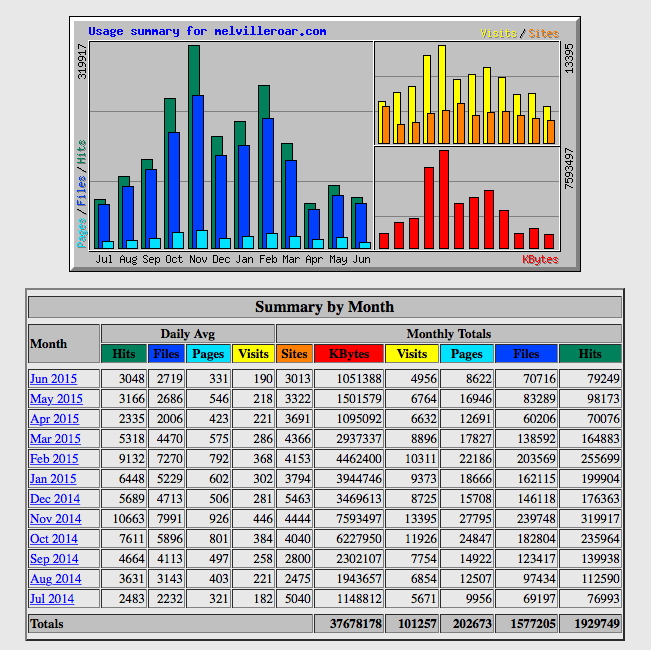 MELVILLE LITTLE ATHLETICS CENTRE EQUIPMENT REPORT (AGM 2015)	General:Season 2014/2015 was positive, equipment serviceability wise.  There were a number of problems with the start gun triggers, however having three spares allowed the competition to continue running.  The updated defect list from the Busy Bee is detailed below.There were minimal failures, apart from the start guns, during the season, as a majority of the electronic equipment was serviced and noted defects repaired.  The intention is to program all electronics equipment for servicing every two years, to ensure longevity and serviceability.Through the season it was noted that equipment was being taken from the centre with no approval being given to do so.  Coaches are to be notified that the Chairman and/or the Equipment Manager are to be informed prior to the equipment being loaned.  This will ensure all equipment is accounted for at all times.  There is an equipment sign-out sheet held in the back store, which must be completed prior to any loan equipment being removed from the shed. The replacement PA system is ongoing and on track for completion before the commencement of next season.  After completing trials AM 24th Jun, with Simon Kenworthy-Groen, I believe the current replacement PA design is much better than the old system and final adjustments have now been made to improve the effectiveness of the new system and reduce noise to the surrounding areas.  A new quote from Mega Music is currently being delivered and will be presented prior to the AGM.  The council, in my opinion, do not want to be involved.  Hence the entire cost will be on MLAC. The reporting of equipment failure has been articulated on most occasions, however this can be done better.  Please encourage all members to report failures, so they can be repaired before the next competition day.  I can be contacted on competition day, via email (tmblacky@optusnet.com.au), or mobile (0488 918 089) when I am home. The defective start guns from season 2014/2015 are currently in Tasmania and further advice will be give once the defective equipment has been inspected.  Still waiting on a quote with regards to repairs.  Colin Kew has been asked to update the repair status.  I would like to renominate for the position of Equipment Manager for Season 2015/2016.Thanks for a great year, let’s hope 2015/2016 is even better.  Mark BlackmanMLAC Equipment ManagerMLAC Sponsorship Officer – Report 2014/2015The 2014/2015 season was a successful season securing sponsors to the MLAC. The aim was to gain sponsors for each of the eight straight and circular track lanes which was achieved. The key sponsors obtained premium advertising in the “Orange Handbook” along with priority positioning on the lanes and top positions on the Melville Roar website.The website increased to an average of 3000-4000 visits per month. Statistics and Data were emailed to our sponsors on a quarterly basis throughout the season. From a marketing prospective, the sponsors obtained very good value advertising utilising the Melville Roar website.MLAC 2014/2015 SponsorsBourne FamilyBeyond Bank AustraliaBrealey quill KennyWest Coast KarateThe Foot ClinicMt Pleasant PhysioScratch DoctorPolyurea WA P/LFinancially our sponsors contributed in the 2014/2015 season to MLAC approximately $4500 up 20% on the previous year.On behalf of MLAC I would like to thank our sponsors for their wonderful contributions and many of the MLAC committee members and families who assisted in working towards our objectives.Kind regardsMark ShawMLAC Sponsorship OfficerMLAC Winter Officer – Report 2014/2015The WALA Winter season commenced early May 2015. There are 8 x Cross Country races and 8 x Road Walks scheduled around the Perth suburbs.The attendance to date of the MLAC Summer athletes has been good with approximately 25 new MLAC athletes registering for winter competition.Cross Country training has been conducted each Wednesday afternoon at Piney Lakes – Murdoch under the experienced coaches of Ross Keane and Mike Rees.MLAC will not be hosting any of the scheduled Cross Country races in 2015. At the WALA meeting it was discussed that the previous Troy Park location was a bit boring and not a true Cross Country course WALA suggested MLAC endeavours to find a more suitable and challenging course for the 2016 Winter season.Summary of the MLAC hosted 2014 Cross Country – Troy Park – June 2014MLAC Volunteers (40-50) supported the event – Great effortCanteen made a profit, Canteen report will have the exact amountSuggestions were made that some portable toilets would be required at Troy Park. The existing public toilets were inadequate.Many thanks to all committee members and volunteers for their help and support throughout the season.Kind regardsMark ShawMLAC Winter Officer  MELVILLE ROARUniform Report 2014/15Shoes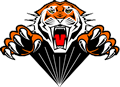 Second hand shoes were well received this year but a considerable amount of work both selling, recording and returning payment for sales far outweighed the effort required to provide a free service. I would suggest that we hold a day where any person can sell “OWN” shoes like a swap meet be considered for the coming season. Alternatively due to demand the stall  should operate for the first 6 weeks of competition as the demand usually drops off after that and is more time consuming than profitable or beneficial.The shoe stock from previous season was overflowing at the beginning of winter. Thank you to Catherine who painstaking looked at every pair and donated shoes not worth selling to charity. I will facilitate on the first competition day of season 2015 a chance for any person to come collect goods or sale money that was left at the end of the season. I suggest that once this is facilitated the remaining shoes be donated to charity. I have advised all at the end of the season this would be taking place.SingletsChange of Supplier from Power Play to Vayder. The new shirts have been a hit due to the new sizing, larger arm and neck holes and the new breathable material.  Vayder have been very flexible with us ordering small quantities serval times during the season and a short delivery time of about 3-4 weeks from order placement.  Last year’s recommendation to have the uniform coordinators details is the orange book was actioned. Discussion to be had as to how we get the message about Orange Melville Roar Competition shirt out more effectively. Many emails and reminders were sent to all clubs. We had a large amount of families especially new ones who were not aware of the state competition shirt that turned up on the day without one. Proposal of a flyer to be available on registration day and to give to participants of relays and zones on selection or entry of events.Old stock  Extremely large Shirts were removed from cupboard this year and donated to charitable organizations via the executive. This has been reflected in this year’s stock take .(Big Rooster)Crop topsNo crop tops were ordered this year. Seniors were in charge of Purchase as they were the ones who required the stock.HoodiesNo new order placed this season with power play due to the issue with the zip on some hoodies current stock be sold at a discounted price of $40.00.  Is  this product something to re stock  given the mechanical  issues or investigate at a new supplier and design for the future.Thank you to all who have helped in this very busy position this year. It has been very entertaining and nice to meet many new athletes and families. Thank you to Julie Pearman Johns who helped in the uniform /shoe shed and Julie Rees who is currently facilitating the winter uniform selling.Recommendationsa)  Safer storage area with limited/ Executive access to the uniforms. Currently the uniforms are housed in a communal area with a lock. The lock Code has been known to many over numerous years and was continually accessed for goods not relating to Uniforms. The Lock had to be broken toward the end of the season due to it seizing up. Suggestions required for a safer storage facility for uniforms. Current stock of Uniforms is currently housed with the Uniform Officer.b)  Order of the following should be placed 2 weeks prior to the commencement of the season (September 15 order date)  to allow for delivery and sales for Allsop relay and State relays. Further Orders should be placed in November  (Arrival in December)Appendix 1: Stock take 24th June 2015Stock Take does not include Stock currently held with Winter Cross Country team and seniors.FIELD ARENA MANAGERThe Season was a great success from the Field Arena point of view. We found all clubs to be well organised with their parents on duty and by far most were well prepared and capable of their duties.This meant that all sites worked well and there were very minimal issues. We were fortunate enough to have some records broken and the verification and recording of these events went smoothly and without hinder. The role this year, as many are aware, was shared and this worked very well.As this year was such a success my recommendations for improvements, looking forward, is limited to simply working towards improving the communication between the MLAC officials and the parent helpers with the goal to further educate them,  which will help assist the parent helpers to feel more comfortable, less stressed and enjoy themselves more. Some parents appear to still see helping out as being a bit scary, probable because they are scared that they don’t know enough.In conclusion, the season went very well and myself and Mark look forward to hopefully doing it all again next season.RegardsSteve FordFIRST AID REPORTSerious injury occurred to one of Melville's athletes at the beginning of the season.
Serious injury occurred to a visiting athlete at the end of the season.
Both injuries occurred at high jump.
We may be getting a stretcher for the coming season

Rest of the season nothing to major to report.


Regards
TashSEASON 2014-2015SENIOR REPRESENTATIVE ANNUAL REPORTI would like to thank the dedicated and passionate members of our Senior Sub-Committee whose aim is to offer a pathway to coaches and athletes in the sport of Track and Field. Since the revival of the senior sub-committee in 2013/14, athletes’ participation at Strive track&field on Friday evening has increased significantly. We also had a much larger participation at Nationals Championships with Melville athletes coming back home with many national medals.Thanks to our generous sponsor secured by one of our Senior Sub-Committee member, a Sport Massage Therapist accompanied our athletes at Junior Nationals Athletics Championships. This experience proved to be widely appreciated and we hope to be able to secure more sponsors in the future to be able to offer this service again.We now have a growing pool of Melville Affiliated senior coaches and we hope to attract many more in the coming years. These coaches are using the Melville Roar facility all year around and it is great to see our shed changed into a strength and conditioning gym during the winter months.Our end of season Award Night has been much supported. Thanks to Melville City Football Club for the use of their Clubrooms. Attendances to the party were well above expectation! So much that we had to organised an emergency pizza delivery !!The administrative relationship between Little Athletics and the Senior Sub-Committee is still on working progress, although a lot have already been achieved in these 2 years of revival.We are still working on developing the Spirit of the “Melville Roar” from the little 7 years old, through to our social teenagers, and all the way to potential and established international athletes. To succeed in this goal, we need the good-will of all of us. This good-will can only come with open dialogue, understanding of everyone’s perspectives and a commitment to make it happening !Looking forward to witness the future development of our Melville Roar Athletics Community,Catherine ZhoyaSenior RepresentativeCANTEENCanteen opening budget is $2000> > •. Bought supplies to start canteen> • introducing a more healthy menu as per canteens guidelines for children. ( our menu in past only had RED items on the list, RED items are the worst nutritionally as well as full of sugar and fats. We need to offer a more varied selection since we are a sports club)> • bought apple slinky machine $25> • slushie will be served with 99% juice. These are amber rated on the canteen association with cool drink/powerade RED )> • limiting lollies. Our profits in past season has come mainly from drink and icy pole sales lollies make very little profit. > • ice cream van attended on regular basis approx 70 a week given> • coffee van attended irregular even at zones left after committing to whole weekend. Paid irregular 30/40 a week. ** re look at someone else for next season> New BBQ purchased for zones.>Melville only did 2 Bbqs this year one being first one back in January I think Melville needs to do more as canteen is the major fund raiser for the centre.> healthy options were added but didn't produce much profit so think this needs to be addressed and maybe price rise for next season as the drinks etc have been same price for years. > zones was melvilles canteen this year. It was very successful and helped boost our income however it took a lot of behind the scenes work and was a lot of work all weekend. ** slushie machine is still awaiting repairs but will be completed prior to season.SIZEQTYSIZEQTY451226514185XS105S2GarmentnumberValue/unitValue/unitValuePowerPlay3XS (age 8)1353535Big Rooster3XS (age 10)335105105Cougar( Larger Sizes)16435140140181735595595202035700700VAYDER4335105105613535358435140140105351751751243514014014435140140XS1353535S2357070COMMITTEE SHIRTMedium	135(free to member)3535Hoodies (adult)small2408080medium2408080Hoodies (kids)10K140404014K1404040TOTAL SALEABLE  VALUE26902690